
 1-) Yukarıda verilen durumlar  hangi seçenekte doğru sıralanmıştır? 	                     I	                    II	                            III      Adaptasyon		Mutassyon	  Modifikasyon	        Mutasyon  		Modifikasyon	  Adaptasyon       Modifikasyon		Adaptasyon	  MutasyonAdaptasyon	              Modifikasyon	  Mutasyon    		 Su dolu bir kapta bulunan delikler tıkaç ile kapatılmıştır. Tıkaçlar aynı anda açıldığında K deliğinden fışkıran su en hızlı, M deliğinden fışkıran su ise en yavaştır. 2-) Verilen ifadeye göre bu kap aşağıdakilerden hangisidir?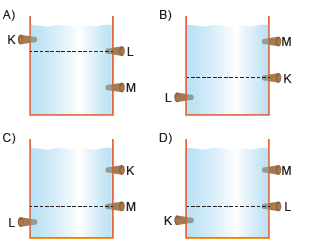 3-)  Kuzey  yarım kürede en  uzun  gece  aşağıdaki  tarihlerden hangisinde  yaşanır? (5p)A) 21 Haziran		B) 21 Mart
C) 21 Aralık		D) 23 Eylül4-) Yukarıdaki numaralandırılmış Fiziksel Değişim ile ilgili olarak aşağıdakilerden hangisinin yazılması yanlış olur?A) Petrolün damıtılarak akaryakıta dönüştürülmesi. 
B) Mumun fitilinin yanmasıC) Odundan talaş elde edilmesi
D) Buğdayın un hâline getirilmesi5-) Yukarıda verilen boşluğa  aşağıda verilenlerden hangileri gelmelidir?A) Doğal SeçilimB) VaryasyonC) Yapay SeçilimD) Adaptasyon
6-) İki heterozigot gen çaprazlandığında aşağıdaki genotiplerden hangisi veya hangileri oluşabilir?  I.  Homozigot çekinik II.  Heterozigot baskınIII.  Homozigot baskınI ve II			B)  I ve IIII, II ve III		D)  II ve III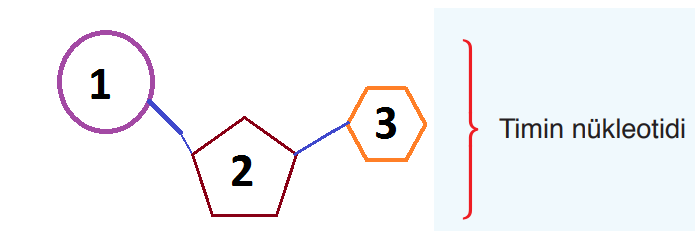 7-) Yukarıda timin nükleotidinin şekli verilmiştir.
Buna göre, timin nükleotidini oluşturan yapılar hangi seçenekte doğru verilmiştir? (5p)             1                       2                     	   3A)	Fosfat	                   Timin bazı       	ŞekerB)	Şeker	                    Fosfat	              Timin bazıC)	Timin bazı            Fosfat	              ŞekerD) Fosfat                    Şeker 		Timin Bazı	              8-) Aşağıdakilerden hangisi kimyasal değişime örnek olarak verilemez?A)Buzun erimesi		B)Elmanın çürümesiC)Ekmeğin küflenmesi		D)Çivinin paslanmasıYukarıdaki tabloda I,II ve III numarada özellikleri verilen elementler  metal, ametal ve soygazı temsil etmektedir.9-) Verilen bilgilere göre aşağıda verilenlerden hangisi doğrudur?    	I		II		IIIA)     Metal	           Ametal		Soygaz	B)     Ametal	           Metal		SoygazC)     Ametal	           Soygaz		MetalD)    Soygaz	           Metal		Ametal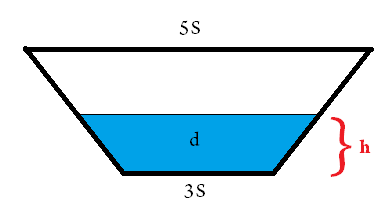 10-) Yukarıda içerisi d yoğunluğundaki sıvı ile dolu olan kap ters çevrildiğinde aşağıdaki açıklamalardan hangisi yanlış olur?Sıvı yüksekliği azalırKabın ağırlığı değişmezCismin zemine yaptığı basınç artarKabın tabanına etki eden sıvı basıncı azalır.11-)Aşağıdakilerden hangisi basıncı arttırmak için yapılmıştır?A) Meyveleri kesebilmek için bıçağın keskinleştirilmesiB)Karda rahat yürüyebilmek için kar ayakkabısı giyilmesiC)Traktörlerin geniş tekerlekli olmasıD)İş makinelerinin paletli olması  I. Havanın ağırlığı nedeni ile birim yüzeye uyguladığı kuvvete ………….…..denir. II. Açık hava basıncını ölçen aletlere ……..........denir.III. Sıvıların basıncı her yöne iletmeleri ………………………. olarak adlandırılır.12-) Yukarıdaki cümlelerde boş bırakılan yerler doğru bir şekilde tamamlandığında hangi seçenektekiifade açıkta kalır?A) Açık Hava Basıncı		B) Pascal PrensibiC) Barometre			D) Torricelli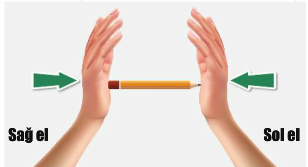 “Umut Aras yukarıdaki görseldeki gibi kalemi iki elinin arasına sıkıştırıyor. Sol elinde daha fazla açı hissederken sağ elinde daha az acı hissediyor”13-) Yukarıda verilen bu durumun sebebini aşağıdaki ifadelerden hangisi daha iyi açıklar?Elleri ile farklı büyüklükte kuvvet uygulamıştır.Kuvveti arttırdıkça uçlardaki basınç artmıştır.Uygulanan kuvvet aynı olsa da Yüzey alanları farklı olduğu için iki uçtaki basınç farklıdır.Kalemin ağırlığı sivri uç yönündedirPeriyodik tablo ile ilgili;  I.  7 Periyot ve  18 gruptan oluşmaktadır
 II. 1. Periyotta 2 element yer alır
III. 3. Periyotta yer alan elementlerin hepsi metaldir.14-) İfadelerinden hangileri doğrudur?A) Yalnız I		B) I ve IIC) II ve III		D) I, II ve III
15-)Aşağıdaki kaplardan hangisinde kap tabanına
uygulanan sıvı basıncı en büyüktür?(dciva>dsu>dalkol)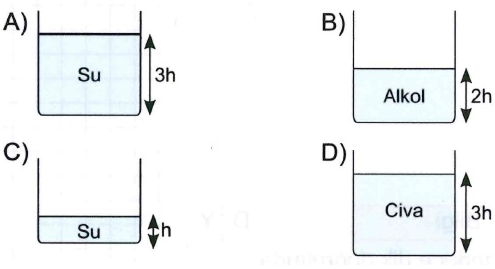 16-)Aşağıdaki görselde verilen özdeş küplerden oluşturulmuş üç ayrı şeklin yere yaptığı basınçların karşılşatırması hangi seçenekte doğru verilmiştir? 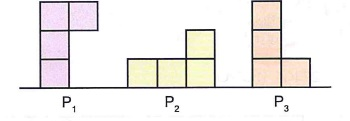 A) P1>P3>P2			B) P1>P2>P3C) P1=P2=P3			D) P2>P3>P1BAŞARILAR….Adı :EĞİTİM-ÖĞRETİM YILI…………………………………………………… ORTAOKULUFEN BİLİMLERİ
8.SINIF 1.DÖNEM 2.YAZILIPUAN:Soyadı :EĞİTİM-ÖĞRETİM YILI…………………………………………………… ORTAOKULUFEN BİLİMLERİ
8.SINIF 1.DÖNEM 2.YAZILIPUAN:Sınıfı :                       No:EĞİTİM-ÖĞRETİM YILI…………………………………………………… ORTAOKULUFEN BİLİMLERİ
8.SINIF 1.DÖNEM 2.YAZILIPUAN:DY                                    CÜMLELER-İFADELERDünya’yı paralel olarak iki eş parçaya böldüğü varsayılan hayali çizgiye Ekvator denir.Mevsimler, Dünya’nın  kendi etrafındaki dolanımı sonucu oluşur.Hava daima basıncın yüksek olduğu yerden, basıncın düşük olduğu yere doğru hareket eder.Genetik etkenlerle oluşan özelliklerin canlının dış görünüşüne yansımasına fenotip denir.Etkisini her zaman gösteren alellere çekinik(resesif) aleller adı verilir.Mutasyonlar hem vücut hem de üreme hücrelerinde gerçekleşebilir.Birim yüzeye etki eden dik kuvvet basınç olarak tanımlanır. Basınç ‟P” harfi ile gösterilir. Birimi ise Pascal’dırKatıların basıncı zemine temas eden yüzey alanları ile doğru , uygulanan kuvvetin büyüklüğü ile ters orantılıdır.Çürüme,  küflenme ve paslanma gibi olaylar maddelerde kimyasal değişimlere neden olmaktadır.Periyodik tabloda toplam 18 tane periyot vardır.